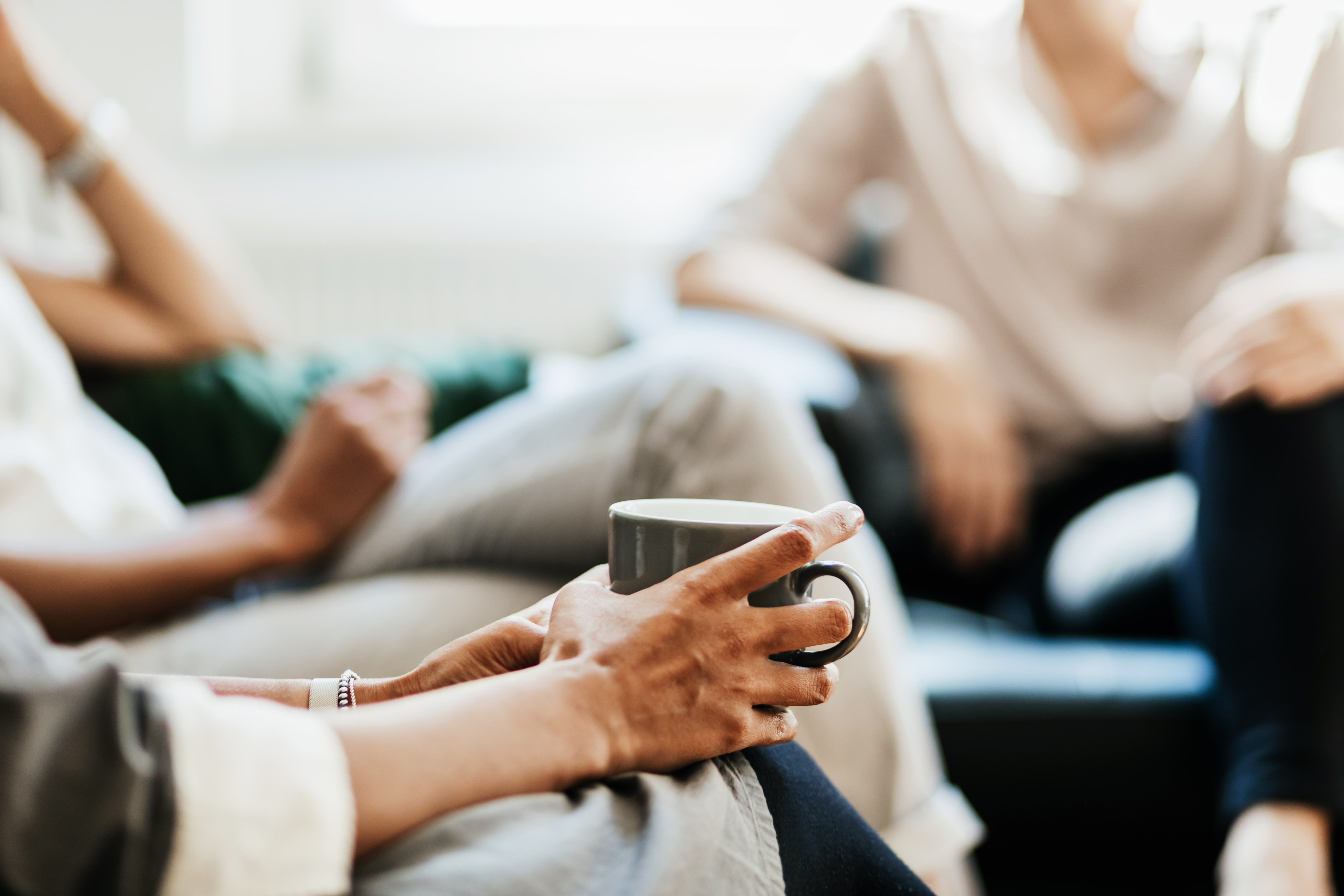 WARM WELCOME DAYS IN THE ARC HEALTHY LIVING CENTREMONDAY TO FRIDAY 9 a.m. to 3 p.m.A warm welcome awaits Free tea / coffee / WiFi and a chat!ARC HEALTHY LIVING CENTRE116-122 Sallyswood, Irvinestown,BT941HQ     tel 028 686 28741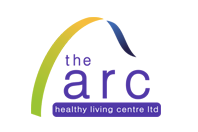 